                   ΠΕΡΙΛΗΨΗ   ΔΙΑΚΗΡΥΞΗΣ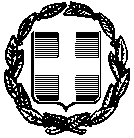 ΕΛΛΗΝΙΚΗ ΔΗΜΟΚΡΑΤΙΑ                                                    Μαγούλα 14/09/2018ΝΟΜΟΣ ΛΑΚΩΝΙΑΣ                                                             Αριθ. πρωτ: 19419ΔΗΜΟΣ ΣΠΑΡΤΗΣΔ/ΝΣΗ ΟΙΚ. ΥΠΗΡΕΣΙΩΝΤΜΗΜΑ ΠΡΟΜΗΘΕΙΩΝ ΚΑΙ ΕΡΓΑΣΙΩΝ                             1. ΔιαύγειαΤαχ. Δ/νση: Μαγούλα                                                    2. Πίνακας ΑνακοινώσεωνΤαχ. Κωδ: 23100                                                           3. Εφημερίδα ΛΑΚΩΝΙΚΟΣ ΤΥΠΟΣΠληροφορίες: Μ. Βαχαβιώλου                                         4. Ιστοσελίδα Δήμου ΣπάρτηςΤηλ. 27313-61116                                                         5. Επιμελητήριο  FAX: 27313-61124                                                              e-mail: m.vaxavioloy@1504.syzefxis.gov.gr                                                Ο   Δήμαρχος Σπάρτηςπροκηρύσσει ανοικτό ηλεκτρονικό διαγωνισμό με σφραγισμένες προσφορές και κριτήριο κατακύρωσης τη χαμηλότερη τιμή για την ανάδειξη αναδόχου για : « ΠΡΟΜΗΘΕΙΑ ΤΡΟΦΙΜΩΝ  ΚΑΙ ΛΟΙΠΩΝ ΑΝΑΛΩΣΙΜΩΝ ΕΙΔΩΝ ΠΑΝΤΟΠΩΛΕΙΟΥ ΓΙΑ ΤΙΣ ΑΝΑΓΚΕΣ ΤΟΥ ΔΗΜΟΥ ΣΠΑΡΤΗΣ ΚΑΙ ΤΩΝ ΝΟΜΙΚΩΝ ΤΟΥ ΠΡΟΣΩΠΩΝ ΕΤΟΥΣ 2018 » Προϋπολογισμού  189.574,26 ευρώ συμπεριλαμβανομένου του Φ.Π.Α. Πλήρης, άμεση και ελεύθερη πρόσβαση στο αναλυτικό τεύχος του παρόντος διαγωνισμού παρέχεται στην ιστοσελίδα του Δήμου Σπάρτης www. sparti.gov.grΗ προμήθεια, συνολικού προϋπολογισμού 189.574,26   Ευρώ (με Φ.Π.Α.), αφορά αναλυτικά τα εξής τμήματα/ομάδες: ΚΩΔΙΚΟΣ NUTS  GR 254 Ο διαγωνισμός θα πραγματοποιηθεί με χρήση πλατφόρμας του Εθνικού Συστήματος Ηλεκτρονικών Δημοσίων Συμβάσεων (ΕΣΗΔΗΣ) με αριθμό 63239  μέσω της διαδικτυακής πύλης http://www.promitheus.gov.gr/, όπου επίσης θα αναρτηθεί το πλήρες σώμα της διακήρυξης*Ημερομηνία έναρξης υποβολής προσφορών στο σύστημα ορίζεται η 18/09/2018 . *Καταληκτική ημερομηνία υποβολής των προσφορών ορίζεται η  15/10/2018  και ώρα 14:00 μ.μ  Μετά την παρέλευση της καταληκτικής ημερομηνίας και ώρας, δεν υπάρχει η δυνατότητα υποβολής προσφοράς στο Σύστημα. *Η υποβολή στον Δήμο του φακέλου της προσφοράς σε έντυπη μορφή από τους συμμετέχοντες γίνεται εντός τριών (3) ημερών από την ηλεκτρονική υποβολή της. *Ημερομηνία διενέργειας του διαγωνισμού και αποσφράγισης των προσφορών 24/10/2018 ημέρα Τετάρτη και ώρα 11:00 π.μ.Ο χρόνος υποβολής της προσφοράς και οποιαδήποτε ηλεκτρονική επικοινωνία μέσω συστήματος, βεβαιώνεται αυτόματα από το σύστημα με υπηρεσίες χρονοσήμανσης, σύμφωνα με τα οριζόμενα στο άρθρο 6 της ΥΑ 1/2390/16.10.2013 «Τεχνικές λεπτομέρειες και διαδικασίες λειτουργίας του Εθνικού Συστήματος Ηλεκτρονικών Δημοσίων Συμβάσεων (Ε.Σ.Η.ΔΗ.Σ)». Η προσφορά θα συνοδεύεται υποχρεωτικά από όλα τα δικαιολογητικά που αναφέρονται στο αναλυτικό τεύχος της διακήρυξης με αρ. πρωτ. 19308 /13-09-2018   ΑΔΑΜ 18PROC003685262 2018-09-14 όπως αυτά ορίζονται από τη Νομοθεσία και τα Π.Δ. για αυτή την κατηγορία των διαγωνισμών και ιδιαίτερα εγγύηση συμμετοχής που ανέρχεται σε ποσοστό 2% επί της καθαρής αξίας των προσφερόμενων ειδών ανά ομάδα. Ποσό εγγυητικής επιστολής € 3.218,08.Οι δαπάνες δημοσίευσης της περίληψης διακήρυξης του διαγωνισμού στον Τύπο θα βαρύνουν τον ανάδοχο.                                                                                    Ο   Δήμαρχος                                                                              Βαλιώτης  Ευάγγελος   α/αΕίδοςCPV1Φρέσκο γάλα15511500-82Είδη Οπορωλαχανικών03220000-93Είδη Κρεοπωλείου15100000-94Είδη αρτοποιείου-Ζαχαροπλαστικής15810000-95Είδη ιχθυοπωλείου03310000-56Είδη γαλακτοκομικών και τυροκομικών προϊόντων15500000-37Είδη Παντοπωλείου15000000-88Ελαιόλαδο15411110-69Είδη καθαριότητας και ευπρεπισμού39830000-9ΔΙΑΔΥΚΤΙΑΚΟΣ ΤΟΠΟΣ ΥΠΟΒΟΛΗΣΠΡΟΣΦΟΡΑΣΗΜΕΡΟΜΗΝΙΑΑΝΑΡΤΗΣΗΣΔΙΑΚΗΡΥΞΗΣ ΣΤΟΚΗΜΔΗΣΗΜΕΡΟΜΗΝΙΑ ΕΝΑΡΞΗΣΥΠΟΒΟΛΗΣΠΡΟΣΦΟΡΩΝΚΑΤΑΛΗΚΤΙΚΗΗΜΕΡΟΜΗΝΙΑΥΠΟΒΟΛΗΣ ΠΡΟΣΦΟΡΩΝhttp://www.promitheus.gov.gr14/09/201818/09/201815/10/2018 και ώρα 14:00μ.μΚΑΤΑΘΕΣΗ ΕΝΤΥΠΩΝ ΣΤΟΓΡΑΦΕΙΟ ΠΡΩΤΟΚΟΛΛΟΥΚΑΤΑΘΕΣΗ ΕΝΤΥΠΩΝ ΣΤΟΓΡΑΦΕΙΟ ΠΡΩΤΟΚΟΛΛΟΥΕΩΣ 19/10/2018 και ώρα 14:00 μ.μΕΩΣ 19/10/2018 και ώρα 14:00 μ.μΑΠΟΣΦΡΑΓΗΣΗΑΠΟΣΦΡΑΓΗΣΗΗΜΕΡΟΜΗΝΙΑ  24/10/2018 και ώρα 11:00 π.μΗΜΕΡΟΜΗΝΙΑ  24/10/2018 και ώρα 11:00 π.μ